Техніко-технологічне рішення сімейної ферми,адаптованої до вимог ЄС, для відгодівлі молодняка ВРХ на 25 голів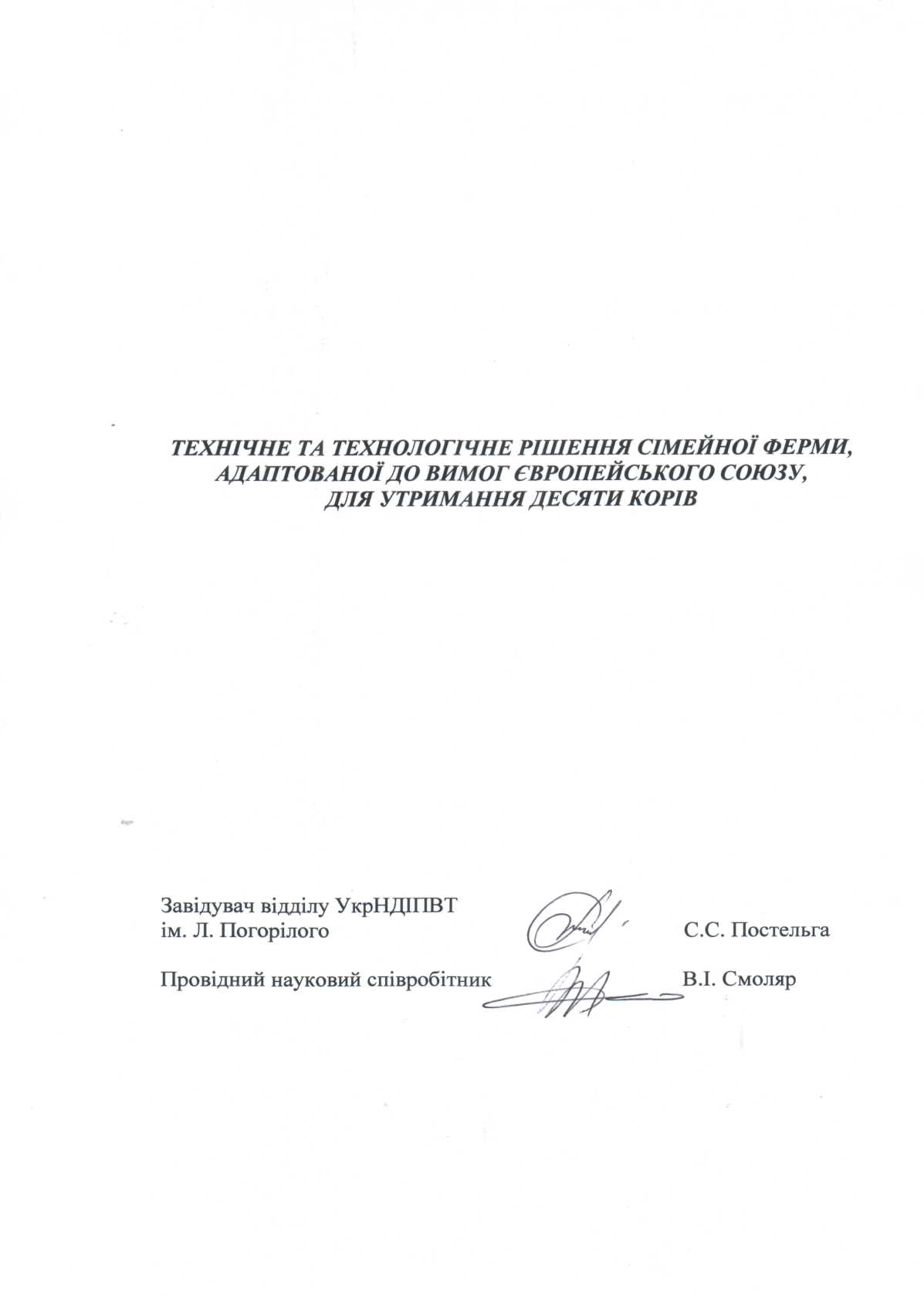 Розроблення техніко-технологічного рішення сімейної ферми,адаптованої до вимог ЄС, для відгодівлі молодняка ВРХ на 25 голів Створення сімейних відгодівельних ферм ВРХ ґрунтується на таких складових: відносна дешевизна тваринницьких будівель і об’єктів інфраструктури ферм; відповідність технологічних і технічних характеристик тваринницьких об’єктів сучасним вимогам; ефективність виробництва продукції.       Вихідні критерії, які покладені в основу створення сімейної ферми для відгодівлі       молодняка ВРХ на 25 голів Під час розроблення технічного та технологічного рішення сімейної ферми для відгодівлі молодняка ВРХ на 25 голів були враховані ключові аспекти щодо нормативних вимог ЄС за такими напрямками: будівельне рішення; мінімальні стандарти для захисту телят; утримання відгодівельного поголів’я ВРХ; годівля тварин; напування тварин; прибирання гною; мікроклімат в тваринницькій будівлі; зооветеринарне обслуговування тварин; інші вимоги.  	Вихідні критерії, які покладені в основу створення сімейної ферми для відгодівлі молодняка ВРХ на 25 голів сформовані за такими напрямками: вихідні критерії щодо об’ємно-планувальних рішень тваринницьких будівель; вихідні критерії щодо технологічних рішень функціонування тваринницьких ферм; вихідні критерії щодо технічного забезпечення виконання технологічних процесів на фермі.Вихідні критерії щодо об’ємно-планувальних рішень тваринницьких будівельСімейна відгодівельна ферма на 25 голів ВРХ – це сучасно влаштована ферма з інфраструктурою та використанням міні-техніки для виконання окремих технологічних операцій.	Взагалі базовою характеристикою тваринницького об’єкта є – сучасна сімейна відгодівельна ферма на 25 голів ВРХ з площею земельних угідь для її функціонування – 10,2 га.	Для формування стада з продуктивністю молодняка ВРХ – 450 кг живої маси у 18-міс. віці необхідна закупівля бичків у віці 15-30 днів протягом року у кількості      18 гол. (два рази по 9 гол.) Придбання молодняка тварин здійснюють періодично, з інтервалом у 6 місяців. Тварини повинні характеризуватись високим генетичним потенціалом.На території сімейної відгодівельної ферми передбачено: тваринницьку будівлю для утримання молодняка ВРХ на відгодівлі; кормовий майданчик; гноєзбиральний майданчик; підсобне  приміщення для зберігання концентрованих кормів, техніки та інвентарю; свердловину.Розміщення усіх вікових груп відгодівельного поголів’я здійснюють в одній тваринницькій будівлі з наступними розмірами: ширина – 12 м, довжина – 14,6 м, висота – 6 м. Каркас будівлі, який в поперечному розрізі має аркову форму, виготовляють з опорних залізобетонних блоків (фундамент) довжиною 600 мм, шириною 600 мм, висотою 900 мм, металевої труби (діаметром 76 мм, з товщиною стінки 4,5 мм) і дерев’яних конструкцій. Вертикальні стіни висотою 3 м, торці і дах будівлі покривають профнастилом. Із сторони розміщення тварин стіну висотою 2 м додатково укріплюють зсередини покриттям з дерева. На цій стіні розташовують двері з кожної секції для переміщення тварин на вигульні майданчики. У верхній частині даху симетрично з обох сторін через кожні 2 м розміщують отвори, закриті полікарбонатом прозорим покрівельним для освітлення  приміщення в денний час доби. Розміри отворів: висота – 1,5 м, довжина – 0,5 м. Підлогу в приміщенні вистилають шаром бетону товщиною 15 –  25 см, огородження секцій виготовляють з металевої труби діаметром 50 мм, ворота – ролети.Система вентиляції повітря в приміщенні функціонує за рахунок вентиляційних клапанів з жалюзями, які розміщені впродовж гребеня будівлі.В приміщенні передбачено штучне освітлення, так як за вимогами ЄС не допускається утримання худоби постійно в темряві.   Вихідні критерії щодо технологічних рішень функціонування тваринницьких фермСпосіб утримання худоби на відгодівлі – безприв’язний. Для розміщення відгодівельного поголів’я у тваринницькій будівлі передбачено три секції ( по одній клітці): перша секція для утримання бичків віком від 0,5 міс. до 6 міс. (9 голів); друга секція для утримання бичків віком від 6 міс. до 12 міс. (8 голів); третя секція для утримання бичків віком від 12 міс. до 18 міс. (8 голів). Основні технологічні показники з утримання відгодівельного поголів’я сімейної ферми на 25 голів молодняка ВРХ, адаптовані до вимог ЄС наведені в таблиці 1.Таблиця 1 – Основні технологічні показники з утримання відгодівельного                     поголів’я сімейної ферми на 25 голів молодняка ВРХДля забезпечення комфортних умов утримання усіх вікових груп відгодівельного поголів’я ВРХ обґрунтовані розміри технологічних площ, а власне для бичків віком від 0,5 міс. до 6 міс. – 3,0 м2 /гол., бичків віком від 6 міс. до             12 міс. – 4,5 м2 /гол., бичків віком від 12 міс. до 18 міс. – 5,5 м2 /гол. Секції розділені на дві зони – годівлі тварин (шириною 3,0 м) і відпочинку (шириною 6,0 м). Згідно з вимогами ЄС раціональна ширина зони відпочинку для відгодівельного поголів’я ВРХ становить від 4 м до 6 м. Ширина галереї з кормовим столом – 3,0 м. Для підстилки використовують подрібнену солому з розрахунку 1,0 кг/гол. на добу. 	Для формування стада відгодівельного молодняка ВРХ необхідна закупка бичків у віці 15 – 30 днів, під час наповнення тваринами технологічних груп придбання поголів’я здійснюють з інтервалом у 6 місяців. Продуктивність відгодівельного стада – 450 кг живої маси тварин у 18-міс. віці. Середньодобові прирости тварин на відгодівлі – 800-1000 г. Збереження поголів’я – 98 %. Норми випоювання замінників незбираного молока для телят віком до 6-міс. – 250 кг. Витрати кормів на виробництво 1 ц приросту живої маси – 6,8 ц к. од. Види кормів: сіно, солома, силос, сінаж, концентровані корми. Продукція ферми: яловичина. Реалізаційні ціни на продукцію: яловичина у живій масі – 4000 грн/ц. Вартість закупівлі одної голови молодняка бичків – 1500 грн.Розрахунок планового обороту стада сімейної відгодівельної ферми на            25 голів молодняка ВРХ наведений в таблиці 2.Таблиця 2 – Рух відгодівельного поголів’я сімейної ферми на 25 голів                     молодняка ВРХПроведений розрахунок руху відгодівельного поголів’я по роках показав, що на кінець 2 року після введення ферми в експлуатацію вона набуває запланованої потужності щодо виробництва продукції. 	Вихідні критерії щодо технічного забезпечення виконання технологічних процесів на ферміПерелік вітчизняних та зарубіжних машин та обладнання для сімейних ферм з відгодівлі молодняка ВРХ наведений в таблиці 3.	Таблиця 3 – Перелік вітчизняних та зарубіжних машин та обладнання для                              сімейних ферм з відгодівлі молодняка ВРХКорм роздають з використанням енергетичного засобу, вітчизняного міні-трактора Т-25 або міні-трактора «Булат» Т-160, фірми «Булат» (Китай), агрегатованих відповідними знаряддями (причіпний кормороздавач типу РММ-6, напівпричіп тракторний типу НТ-2-02 тощо).Для випоювання телят замінником незбираного молока та незбираним молоком використовують обладнання вітчизняного виробництва, а власне молочний шатл ТОВ «ДАМИЗ», або європейських фірм, у тому числі «Urban» (Німеччина). В Україні компанія «Поилка» виготовляє бачок для випоювання телят з соскою. Відра для випоювання відгодівельного молодняка з соскою виготовляють різні європейські фірми, у тому числі «Urban». Напування тварин здійснюють з групових напувалок виробництва ТДВ «Брацлав» або європейських фірм, у тому числі «Suevia» (Німеччина), з можливістю підігрівання води, по дві в кожній секції.Прибирання гною із тваринницької будівлі проводять з використанням енергетичного засобу (міні-трактора) агрегатованого лопатою фронтальною (відвалом).Система вентиляції повітря в приміщенні функціонує за рахунок вентиляційних клапанів з жалюзями, які розміщені впродовж гребеня будівлі.Для обрізування ратиць у тварин, проведення лікувальних і профілактичних заходів на фермі використовують ветеринарний станок.Для моціону тварин, перегрупування поголів’я, проведення лікувальних та профілактичних заходів, видалення гною з тваринницької будівлі тощо, біля тваринницького приміщення влаштовано вигульні майданчики для тварин різних вікових груп, з твердим покриттям і огородженням.На відгодівельній фермі сімейного типу передбачено відповідну інфраструктуру, тобто додаткові споруди для функціонування тваринницького об’єкту, зокрема для зберігання силосу, сінажу, сіна, соломи тощо. На території відгодівельної ферми додатково до основного приміщення розміщено траншею для силосу, сінажу, майданчик з навісом для сіна, соломи, гноєзбиральний майданчик, підсобне приміщення, свердловину тощо.Розрахунки виробництва продукції та її вартості наведено в таблицях 4, 5.     Таблиця 4 – Виробництво продукції після набуття сімейною відгодівельною                      фермою на 25 голів молодняка ВРХ запланованої потужності______                   1) у живій масі  Примітка.  Вихідні дані для розрахунку виробництва продукції:- середня жива маса 1 гол.: бичків під час завершення відгодівлі – 450 кг;                                                     вибракуваних бичків – 150 кг.Виробництво яловичини протягом року після виходу сімейної відгодівельної ферми на 25 голів молодняка ВРХ на проектну потужність становить 75,0 ц.  	Таблиця 5 – Вартість виробленої продукції  	Вартість яловичини у живій масі, виробленої на сімейній відгодівельній фермі на 25 голів молодняка ВРХ, протягом року становить 300 тис. грн.Розрахунок річної потреби в кормах та земельних угіддях для їх виробництва сімейної відгодівельної ферми на 25 голів молодняка ВРХ наведено в таблицях 6, 7.Таблиця 6 – Річна потреба в кормах для сімейної відгодівельної ферми                             на 25 голів молодняка ВРХ Таблиця 7 – Річна потреба в кормах та земельних угіддях для сімейної                      відгодівельної ферми на 25 голів молодняка ВРХПроект забудови сімейної ферми на 25 голів ВРХ на відгодівлі наведено на рисунках 1, 2, 3, 4, 5, 6, 7. 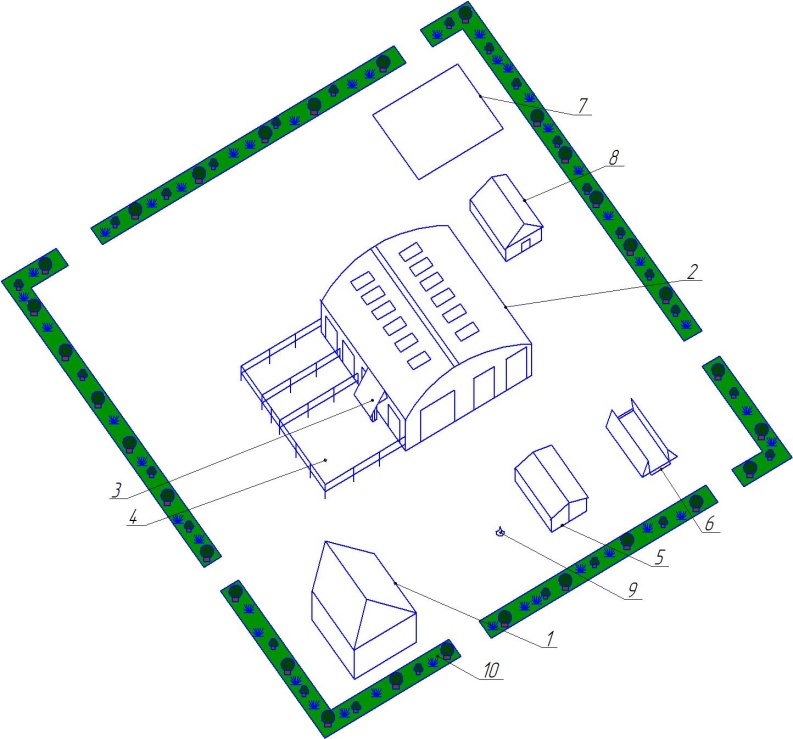 1 – житловий будинок фермера; 2 – тваринницька будівля для утримання відгодівельного поголів’я молодняка ВРХ; 3 – навіс над ветеринарним станком; 4 – вигульні майданчики для тварин; 5 – ангар для сіна, соломи; 6 – траншея для силосу, сінажу; 7 – майданчик для збирання гною; 8 – підсобне приміщення; 9 – свердловина; 10 – полоса дерев і кущів навколо сімейної ферми.Рисунок 1– Об’єкти інфраструктури сімейної ферми на 25 голів молодняка                             ВРХ на відгодівлі (загальний вигляд)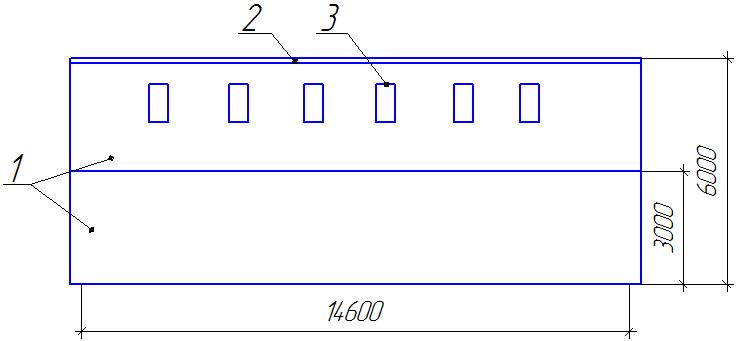 1 – стіна і дах, покриті профнастилом; 2 – вентиляційні клапани з жалюзями; 3 – отвори, закриті полікарбонатом прозорим покрівельним, для освітлення приміщення.Рисунок 2 – Тваринницька будівля на 25 голів молодняка                                            ВРХ на відгодівлі (фасад 1)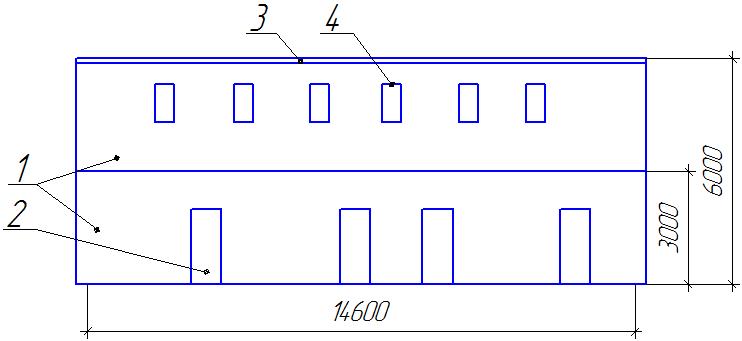 1 – стіна і дах, покриті профнастилом; 2 – двері; 3 – вентиляційні клапани з жалюзями; 4 – отвори, закриті полікарбонатом прозорим покрівельним, для освітлення приміщення.Рисунок 3 – Тваринницька будівля на 25 голів молодняка                                                ВРХ на відгодівлі (фасад 2)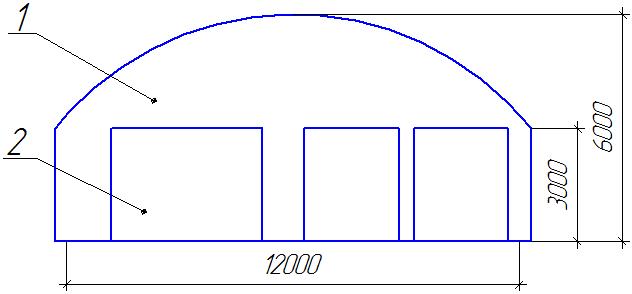 1 – покриття з профнастилу; 2 – ворота-ролети. Рисунок 4 – Тваринницька будівля на 25 голів молодняка                                             ВРХ на відгодівлі (торець 1)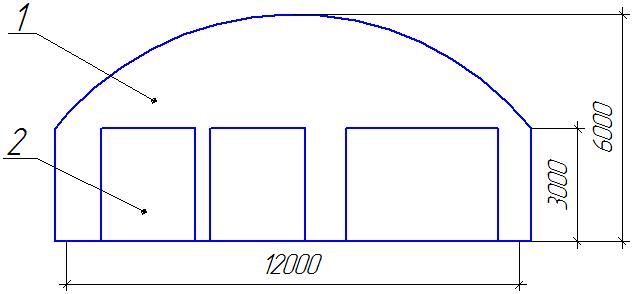 1 – покриття з профнастилу; 2 – ворота-ролети. Рисунок 5 – Тваринницька будівля на 25 голів молодняка                                                ВРХ на відгодівлі (торець 2)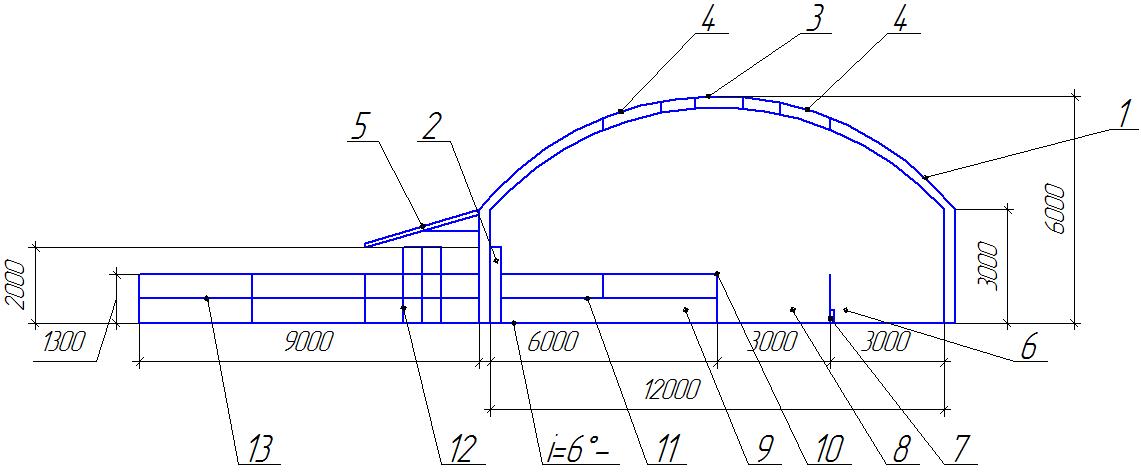 1 – каркас будівлі; 2 – покриття з дерева для додаткового укріплення стіни;  3 – вентиляційні клапани з жалюзями; 4 – отвори, закриті полікарбонатом прозорим покрівельним, для освітлення приміщення; 5 – навіс над ветеринарним станком; 6 – галерея з кормовим столом; 7 – огородження кормового стола; 8 – зона годівлі тварин; 9 – зона відпочинку тварин; 10 – огородження між зонами годівлі і відпочинку тварин; 11 – огородження між секціями для утримання тварин;           12 – ветеринарний станок; 13 – огородження вигульних майданчиків для тварин.Рисунок 6 – Тваринницька будівля на 25 голів молодняка             ВРХ на відгодівлі (поперечний переріз)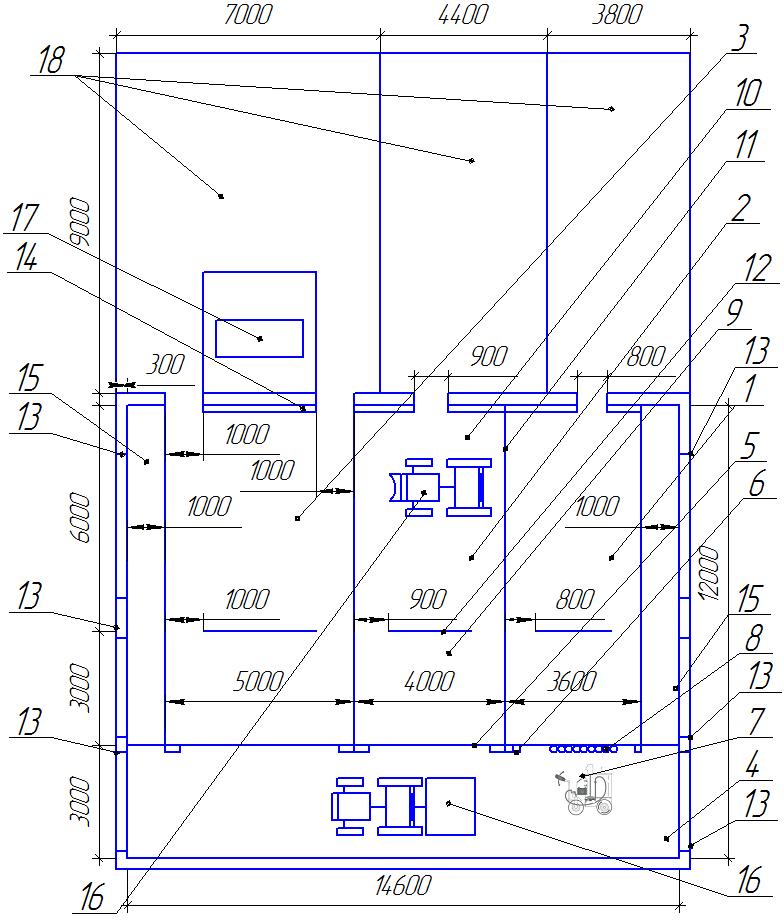 1 – секція для утримання бичків віком від 0,5 міс. до 6 міс.; 2 – секція для утримання бичків віком від 6 міс. до 12 міс.; 3 – секція для утримання бичків віком від 12 міс. до 18 міс.; 4 – галерея з кормовим столом; 5 – огородження кормового стола; 6 – групова напувалка; 7 – молочний шатл;   8 – відра для випоювання телят; 9 – зона для годівлі тварин; 10 – зона для відпочинку тварин;       11 – огородження секцій і кліток; 12 – огородження зон відпочинку і годівлі тварин; 13 – ворота-ролети; 14 – покриття з дерева для укріплення стіни; 15 – технологічний прохід; 16 – міні-трактор, агрегатований відповідними знаряддями; 17 – ветеринарний станок; 18 – вигульні майданчики для тварин.Рисунок 7 – Тваринницька будівля на 25 голів молодняка ВРХ на відгодівлі (план)Розрахунок витрат на будівництво і створення сімейної ферми на 25 голів молодняка ВРХ на відгодівлі наведено в таблиці 8. Таблиця 8 –  Кошторис на будівельні матеріали, машини, обладнання,                        будівельні та монтажні роботи під час створення сімейної                                 ферми на 25 голів ВРХ на відгодівлі Продовження таблиці 8Розрахунки економічної ефективності сімейної ферми на 25 голів молодняка ВРХ на відгодівлі і термін окупності витрат на її створення наведено в таблицях 9, 10. Таблиця 9 – Показники економічної ефективності сімейної ферми на                                 25 голів молодняка ВРХ на відгодівлі і термін окупності                                витрат на її створення Продовження таблиці 9Таблиця 10 – Узагальнені дані щодо техніко-технологічного рішення                         сімейної ферми на 25 голів молодняка ВРХ на відгодівліРозрахунки показують, що для створення сімейної ферми на 25 голів молодняка ВРХ на відгодівлі, з виробництвом 75 ц яловичини протягом року, загальні капіталовкладення становлять  489294 грн, потреба земельних угідь для функціонування ферми – 10 га,  рівень рентабельності – 40 %, термін окупності витрат на створення ферми становить 5 років.Таким чином, з урахуванням вихідних критеріїв розроблено техніко-технологічні рішення сімейної ферми на 25 голів молодняка ВРХ на відгодівлі, яка відрізняється такими характеристиками:- об’ємно-планувальні рішення тваринницької будівлі, яка в поперечному перерізі має аркову форму, характеризуються такими розмірами: ширина – 12 м, довжина –  14,6 м, висота – 6 м;-  для будівництва тваринницьких об’єктів використано високотехнологічні будівельні матеріали, а власне: блоки фундаментні опорні, бетон,  металоконструкції, профнастил, полікарбонат прозорий покрівельний, дерево тощо;- для створення належного мікроклімату у відгодівельнику влаштовано вентиляційні клапани із жалюзями, які розміщені впродовж гребеня будівлі;- раціонально розміщені вікові і технологічні групи відгодівельного поголів’я в тваринницькій будівлі;- секції для утримання тварин на глибокій підстилці розділені за призначенням на дві зони – годівлі і відпочинку відгодівельної худоби;- використано вигульні майданчики для моціону відгодівельного поголів’я;- для роздавання кормів тваринам і прибирання гною з тваринницького приміщення використано енергетичний засіб – міні-трактор агрегатований відповідними знаряддями;- для випоювання телят замінником незбираного молока використано сучасне ефективне обладнання – молочний шатл;- для обрізування ратиць у тварин, проведення лікувальних і профілактичних заходів на фермі встановлено ветеринарний станок;- на території сімейної відгодівельної ферми влаштовано траншею для заготівлі силосу, сінажу, навіс для зберігання сіна, соломи, гноєзбиральний майданчик тощо; - для функціонування відгодівельної ферми загальна річна потреба в кормах становить 480 ц к. од. Для забезпечення ферми власними кормами потрібно щорічно вирощувати кормові культури на площі  10,2 га земельних угідь; - для створення сімейної ферми на 25 голів молодняка ВРХ на відгодівлі загальні капіталовкладення становлять 489294 грн, з них 284717 грн – будівництво ферми, 177577 грн – комплектування машинами і технологічним обладнанням, 27000 грн – витрати на закупівлю поголів’я. Орієнтовні витрати коштів у розрахунку на одне скотомісце становлять 19,5 тис. грн; - рівень рентабельності виробництва яловичини – 40 %;- термін окупності витрат на створення сімейної ферми на 25 голів молодняка ВРХ на відгодівлі становить 5 років.ПоказникВимоги ЄСВікова група молодняка бичків на відгодівліВікова група молодняка бичків на відгодівліВікова група молодняка бичків на відгодівліПоказникВимоги ЄСвід 0,5 до 6 міс.від 6 до 12 міс.від 12 до 18 міс.Кількість телят в групі, гол.Не менше 69--Кількість молодняка ВРХ на відгодівлі в групі, гол.До 12-88Розміри технологічних площ:- довжина, м-3,64,05,0- ширина, м-9,09,09,0- площа, м²-32,436,045,0- площа, м²/гол.3,0; 4,5; 5,53,64,55,6Ширина зони годівлі тварин, м-3,03,03,0Ширина зони відпочинку тварин, м4,0-6,06,06,06,0Нахил підлоги в зоні відпочинку тварин, º5,0-8,06,06,06,0Ширина галереї з кормовим столом, м-3,03,03,0Кормовий стіл:- фронт годівлі тварин, м/гол.0,4-0,60,40,50,6- висота огородження, м1,31,31,31,3- діаметр труб, мм50-60505050- ширина бордюра, м0,10,10,10,1- висота бордюра, м0,4-0,550,50,50,5Ширина технологічних проходів між зонами відпочинку і годівлі тварин, м0,8-1,00,80,91,0Висота огородження секцій, м1,31,31,31,3Вікова група тварин1 рік1 рік1 рік1 рік2 рік2 рік2 рік2 рікВікова група тваринсіченьлипеньгруденьсередньорічне поголів’ясіченьлипеньгруденьсередньорічне поголів’яВелика рогата худоба – всього, гол.917171325252525Бички віком від 0,5 міс. до 6 міс.999999Переведення в інші групи888Бички віком від 6 міс. до 12 міс.88888Надходження з інших груп888Переведення в інші групи88Вибраковка111Бички віком від 12 міс. до 18 міс.888Надходження з інших груп88Реалізація88Технологічна операціяМашини та обладнання для сімейних відгодівельних фермМашини та обладнання для сімейних відгодівельних фермТехнологічна операціяВітчизняні (фірма)Зарубіжні (фірма, країна)Утримання тваринОбладнання для безприв’язного утримання молодняка ВРХ (ТДВ «Брацлав»)Обладнання для утримання ВРХ («Spinder», Німеччина)Малогабаритний мобільний агрегат для внесення підстилки Н-900-2Z-ТВ («holaras», Голландія)Годівля тваринМіні-трактор Т-25 (ХТЗ)Напівпричіп НТ-2-02 (ПАТ «Рівнесільмаш»)Кормороздавач РММ-5 (ТОВ «ХимТехПласт»)Молочний шатл (ТОВ «ДАМИЗ»)Бачок для випоювання телят з соскою (компанія «Поилка»)Міні-трактор «Булат» Т-160(«Булат», Китай)Пристрій для підгортання кормів(«holaras», Голландія)Малогабаритний фермський комбайн («Siloking», Німеччина)Молочний шатл («Urban», Німеччина)Відро для випоювання телят з соскою(«Urban», Німеччина)Напування тваринНапувалка групова(ТДВ «Брацлав»)Напувалка групова(«Suevia», Німеччина)Видалення гноюМіні-трактор Т-25 (ХТЗ)Лопата фронтальна (відвал) (ТОВ «Техніка і технології»)Міні-трактор «Булат» Т-160(«Булат», Китай), агрегатований лопатою фронтальною (відвалом)Створення мікрокліматуКлапани вентиляційні(ТОВ «ВКФ Агротех Консалт»)Клапани вентиляційні(«Rundbogen Hallen», Німеччина)Зооветеринарне обслуговування тваринСтанок ветеринарний СВ-1(ТДВ «Брацлав»)Станок ветеринарний(«Rosensteiner», Австрія)ПоказникКількість тварин, гол.Виробництво яловичини, ц 1) Середньорічне поголів’я молодняка ВРХ на відгодівлі, гол.25 Виробництво продукції:  - яловичина1672,0  - вибракувані тварини23,0 Виробництво яловичини, всього75,0ПродукціяВартість 1 ц продукції, грнКількість продукції, цВартість, грн  Яловичина у живій масі400075,0300000,00                                Вікові групи тваринКількість днів виро-щування і відгодівліДобовий приріст, г/гол.Жива маса тварин на кінець періоду, кгЗагальний приріст живої масиЗагальний приріст живої масиВитрати кормів на 1 ц приросту, ц к. од. Загальна потреба в кормах, ц  к. од.Загальна потреба в кормах, ц  к. од.                                Вікові групи тваринКількість днів виро-щування і відгодівліДобовий приріст, г/гол.Жива маса тварин на кінець періоду, кгна 1 гол., кгна 25 гол., цВитрати кормів на 1 ц приросту, ц к. од. на 1 гол.на 25 гол.15-30 днівЗакупівля поголів’яЗакупівля поголів’я60ххххх1-6 міс.15080018012030,05,46,781626-12 міс.18090031013032,57,39,4923712-18 міс.180100045014035,07,810,92273За період –  всього51090045039097,56,826,89672-з них за рік36590032227969,76,819,2480Вид кормуСтрук-тура кормів за пожив-ністю,%Потреба в кормах,ц  к. од.Середня пожив-ність1 ц корму,ц к. од.Потреба в натураль-них кормах, цПлановий вихід кормів з, цПотреба в земельних угіддях, гаЗернові, всього30,0144,01,11129,8х3,03 з них: кукурудза10,048,01,240,0600,67            пшениця6,028,81,126,1400,65            ячмінь6,028,81,028,8400,72            горох8,038,41,134,9350,99Об’ємисті, всього63,0302,4ххх6,51 з них: сіно із багаторіч-           них трав9,043,20,4596,0501,92           сінаж із багато-           річних трав12,057,60,32180,02000,9           силос кукурузний   32,0153,60,26590,82502,36           зелена маса10,048,00,18266,72001,33Всього із земельних угідь93,0446,4ххх9,54Інші корми, всього:7,033,6хххх  з них: замінник незби-             раного молока             (250 кг/гол.)2,712,90,343,0хх             БВД2,110,11,010,1хх             солома кормова2,210,60,253,0хх  Р а з о м100480,0ххх9,54Страховий фонд (10 % об’ємистих)х30,2ххх0,65Всього для фермих510.2ххх10,2№ п/пВид матеріалів, машин і обладнання, назва робітОдиниця вимірю-ванняКіль-кістьЦіна, грнЗагальна вартість, тис. грнА) Будівельні матеріалиА) Будівельні матеріалиА) Будівельні матеріалиА) Будівельні матеріалиА) Будівельні матеріалиА) Будівельні матеріали1Блоки фундаментні опорні (600 × 600 × 900 мм)шт.91141,612,8852.Бетон на підлогу приміщення м327,4600,016,443.Бетон на бордюр кормового столам30,6600,00,364.Труба металева для влаштування каркасу будівлі (ø 76 мм) пог. м169,5149,025,2555.Брус дерев’яний (50 мм × 70 мм) пог. м136,810,91,4916.Профнастил покрівельний для покриття стін, торців і даху приміщенням2345,466,022,7967.Полікарбонат прозорий покрівельнийм29275,02,4758.Дошка для укріплення стіни з сторони розміщення тваринм30,872200,01,9149.Ворота-ролетишт.61850,011,110.Дверішт.41200,04,811.Розводка електромережіточка1470,00,9812.Бетон на вигульні майданчиким320,5600,012,313.Труба металева (ø 50 мм) для огородження вигульних майданчиківпог. м124,475,859,43514.Влаштування траншеї для силосу, сінажу (панелі)шт.16500,08,015.Навіс для сіна, соломи шт.110266,010,26616.Бетон на гноєзбиральний майданчик м33,75600,02,25Всього за розділом А:142,717Б) Машини і технологічне обладнанняБ) Машини і технологічне обладнанняБ) Машини і технологічне обладнанняБ) Машини і технологічне обладнанняБ) Машини і технологічне обладнанняБ) Машини і технологічне обладнання17.Труба металева (ø 50 мм) для огородження кормового стола і секцій для тварин пог. м109,275,858,28218.Енергетичний засіб (міні-трактор)шт.150000,050,019.Допоміжні знаряддя до міні-трактора22000,022,0№ п/пВид матеріалів, машин і обладнання,назва робітОдиниця вимірю-ванняКіль-кістьЦіна, грнЗагальна вартість, тис. грн20.Влаштування свердловиништ.17300,07,321.Водяний насос глибиннийшт.12472,512,47222.Труба водопровідна (ø 15 мм) пог. м2029,650,59323.Напувалка групова з підігріванням водишт.63000,018,024.Молочний шатлшт.150000,050,025.Відро для випоювання телят з соскоюшт.9204,01,83626.Вентиляційні клапани з жалюзями розміщені впродовж гребеня будівлішт.7442,03,09427.Влаштування ветеринарного станка (труби)шт.12000,02,0Всього за розділом Б:165,557В) Будівельні роботи В) Будівельні роботи В) Будівельні роботи В) Будівельні роботи В) Будівельні роботи В) Будівельні роботи 28.Будівництво приміщення сімейної ферми, вигульних майданчиків, ангара для сіна, соломи, траншеї для силосу, сінажу, гноєзбирального майданчика142,0Всього за розділом В:142,0Г) Монтаж технологічного обладнанняГ) Монтаж технологічного обладнанняГ) Монтаж технологічного обладнанняГ) Монтаж технологічного обладнанняГ) Монтаж технологічного обладнанняГ) Монтаж технологічного обладнання29.Монтаж огородження секцій для утримання відгодівельного поголів’я, бордюру і ого-родження кормового стола, систем напува-ння тварин, створення мікроклімату, освіт-лення в приміщенні сімейної ферми тощо12,0Всього за розділом Г:12,0Всього:462,294ПоказникОдиниця вимірюванняЗначення показникаКількість ВРХгол.25Капіталовкладення – всього грн489294у тому числі: будівництво фермигрн284717                      комплектування машинами і                      технологічним обладнаннямгрн177577                      витрати на закупівлю поголів’ягрн27000Амортизаційні відрахування:грн41648у тому числі: фермагрн8542                       обладнаннягрн14206                       поголів’ягрн18900ПоказникОдиниця вимірюванняЗначення показникаВалове виробництво яловичини у живій масікг7500Ціна яловичинигрн/кг40Витрати кормових одиниць на 1 кг приросту живої маси ВРХкг к. од.6,8Валові витрати кормових одиницькг к.од.51000Ціна 1 кормової одиницігрн2,1Витрати на кормигрн107100Витрати електроенергіїкВт2000Ціна електроенергіїгрн/кВт2,4Витрати на електроенергіюгрн4800Витрати пальногол2050Ціна пальногогрн28Витрати на пальнегрн57400Валова собівартість продукціїгрн210948Собівартість 1 ц яловичинигрн2813Виручка від реалізації яловичинигрн300000Чистий прибутокгрн89052Рівень рентабельності%40Термін окупності витрат на створення сімейної фермироків5ПоказникЗначення показникаКапіталовкладення – всього, грн489294у тому числі: будівництво ферми284717                      комплектування машинами і                      технологічним обладнанням177577                      витрати на закупівлю поголів’я27000Витрати коштів у розрахунку на одне скотомісце, тис. грн19,5Валове виробництво яловичини, ц75Потреба земельних угідь для функціонування ферми, га10,2Собівартість 1 ц яловичини, грн2813Рівень рентабельності, %40Термін окупності витрат на створення ферми, років5